S2/3 Electives and S3 Masterclasses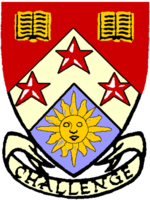 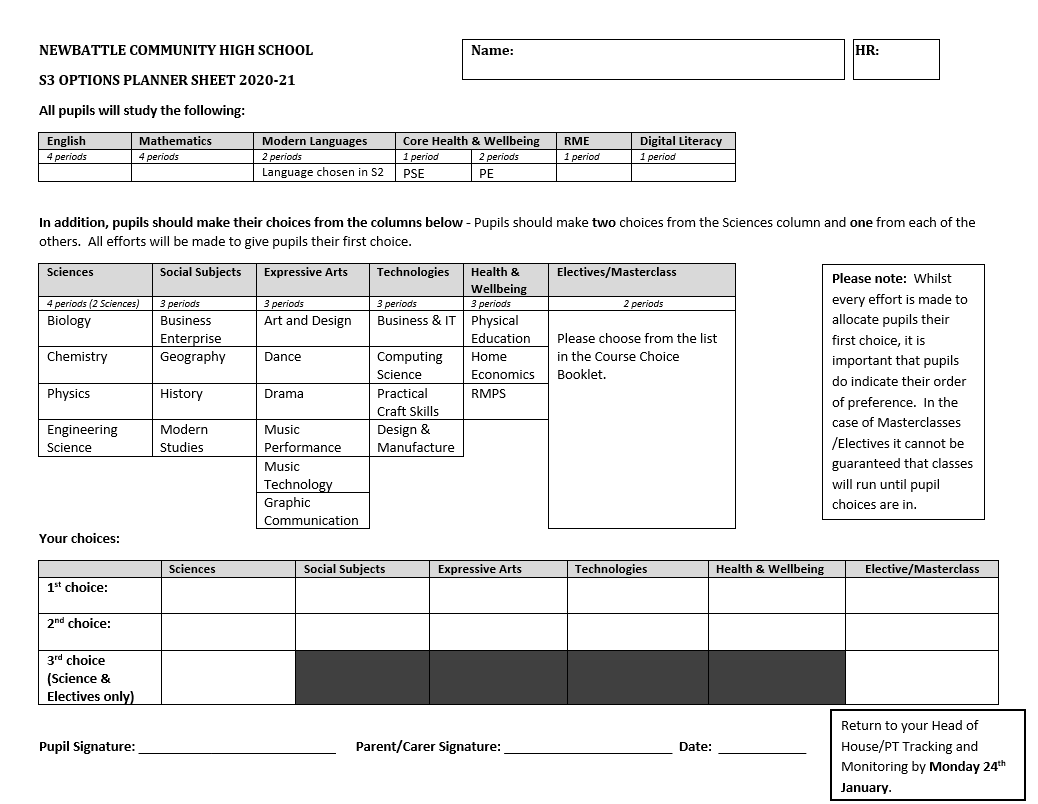 S2/3 Electives S2/3 Electives Caring for Horses (12 places max) In this course you will be working towards an SQA National Progression Award in Horse Care.  This course will be an insight into the basics of horse care, covering aspects of stable management, animal handling and horse care and welfare. This course will not include riding and is for beginners.   Football Academy Become the complete footballer from Grass roots upwards. Playing skills, coaching badges, refereeing classes, ground maintenance and games against other teams will give you so many strengths for a future career and encourage you to aim for the top. All on our new Astro, Fitness suite and Grass pitches. There will be a small Theory unit involved. Basketball Academy Learning skills for life and work through the sport of Basketball. Personal playing skills and fitness, refereeing skills, official table skills, Coaching skills and tournament organisation experience. All in our brand new Games hall, Fitness suite, and outdoor courts. Score a 3 pointer and choose Basketball Academy! There will be a small Theory unit involved. Rugby Academy Try hard and become a confident Rugby player who understands the game from Scrum to line out. Playing skills, coaching badges, refereeing classes, ground maintenance and games against other teams will give you so many strengths for a future career and encourage you to aim for the top. All work will be done on our new Grass rugby pitch, Astro and Fitness suite. There will be a small Theory unit involved. Swim & Dive AcademyLearning skills for life and work through Swimming, Diving  and other water-based activities. Develop your confidence in the water and improve coordination and kinaesthetic awareness through fun sessions. You will be introduced to survival and lifesaving skills, as well as diving progressions. There will be a small Theory unit involved. CrossFit Develop your physical fitness, strength, mental toughness, resilience and join a family of athletes.  CrossFit, a physical exercise philosophy and a competitive fitness sport, incorporating elements from high-intensity interval training, Olympic weightlifting, plyometrics, powerlifting, gymnastics, girevoy sport, calisthenics, strongman, and other exercises. It is practiced by members of over 13,000 affiliated gyms and we have a chance to join them. Creative Arts – Drama Drama needs performers but there are more options to try besides acting.  The Creative Arts Elective will give pupils an opportunity to develop technical theatre skills through exploring lighting fx, sound fx, stage make-up and costume. Construction This elective will be delivered by staff from Edinburgh College and will allow students to learn practical craft skills and work towards achieving a National 3 qualification in this subject. Interactive Coding (using Arduino)This course provides a hands-on practical approach to learning the foundations of coding - programming, electronics and mechanics.  Pupils build functional, interactive projects, explore robotics, and develop their computational thinking. Pupils choosing this course must have a proven interest in developing their coding skills and would be expected to have attended either a lunchtime coding club, or a library coding club in S1 or S2, or to have shown a real interest in learning about coding in S1/2 Computing or Digital Literacy.Digital LeadersThis elective gives you the opportunity to form leadership skills with learning technology across Newbattle High School.  Training will be provided in all specialisms within the learning technology department to enable you to support staff and students on a daily basis.  Presentation skills and public speaking form a major part of being a digital leader and you will be mentored into becoming a confident, enthusiastic and proactive individual.  We live in an increasingly digital world and being a digital leader can help you prepare for the world of work.Duke of Edinburgh Award This elective will allow you to work towards gaining the Duke of Edinburgh Bronze Award. The award is recognised by universities and employers as evidence of determination, commitment and leadership skills. You will enhance your skill set through four key areas: volunteering, improving your physical fitness, developing social skills and personal interests and finally by undertaking an expedition. The course will give you the opportunity to work with others, learn more about yourself and gain a qualification which you will be able to use on your CV, job, college or university application.  Dance & Cheerleading Academy Become a more confident and accomplished Dancer, Choreographer and Cheerleader. You will learn technical skills in Jazz, Contemporary, Hip Hop and other styles of dance. You will develop the necessary skills in Cheerleading including stunts, gymnastics, dance and jumps. You will learn the art of Choreography, working in and leading small groups, creating short solos with a focus on Performance, building confidence and resilience for the future. There will be a small theory unit involved.Robotics and Drone Academy (S2/S3) You will work with robots, design drones and code devices in this elective. We will look at how devices communicate and connect using the Internet of Things (IOT).  In the future IOT devices such as Alexa will transform the way we live, travel and work, be part of it now!   We will work towards achieving outcomes from the new Data Science NPA. Engineering Academy This elective will be delivered by staff from Edinburgh College and will give students an insight into the different types of Engineering that can be studies and the career opportunities that are available as an Engineer.  The majority of this course will be delivered in school but there will be opportunities to visit and complete work in the Edinburgh College workshops. Go MTB (Mountain Biking) Bikeability Scotland is a cycle training programme designed to give pupils the skills and confidence they need both to cycle safely on the roads, and to encourage them to carry on cycling into adulthood. Pupils will work towards a level 4 bikeability award through Cycling Scotland and build on their off-road qualifications. (max 8 pupils). Childcare Develop your Childcare skills and learn how to interact and care for young children through play. Students will have the opportunity to develop skills which are valuable for following a career pathway in Childcare. This is an area of employment which is growing rapidly and offers excellent progression pathways. Gardening From planting, digging, and growing your own food, through to planning, watering plants and tidying; gardening helps you learn the importance of being organised, whilst reinforcing empowerment and assertiveness. Sound Production Expand your existing instrumental skills by learning the process of recording and editing in state-of-the-art Apple Mac suites and a recording studio with industry-standard software.  You will work towards achieving SQA units in Sound Production. Hospitality Develop your practical cookery skills and learn how to plan, prepare and cook healthy dishes to impress your family and friends. There will be an emphasis on developing skills. This popular course has been designed for students with an interest in a career in the Hospitality industry. Chefs work as part of a team in time-bound and often challenging kitchen environments; for example, in schools, hospitals, the Armed Forces, care homes and high street casual dining or pub kitchens. This course gives an insight into this environment. John Muir Award Elective This elective will allow you to achieve the nationally recognised John Muir Discover Award. You will find out how to evaluate the local environment, plan for and take action on improving it. You will learn about environmental sustainability. You will share your discoveries and actions with the rest of the school and local community - join in and take part in improving your local (or global) area. Language Ambassadors Great opportunity to learn more about the culture of the language you are learning, testing tapas and learning about culture. You will have the chance to support primary schools in their language learning journey whilst also building on your communication, teamwork and problem-solving skillsNewbattle Bake-Off The Newbattle Bake- off offers the opportunity to develop your baking skills. Whether you have an interest in following a career in this field, or if you just want to bake for pleasure this is an enjoyable and worthwhile choice. Begin with basic baking techniques and progress to developing more sophisticated baking skills.Science and Health  In this course you will work towards getting an SQA National Progression Award (NPA) in Science and Health. You will learn about various aspects of biology, chemistry and physics whilst also enhancing your practical laboratory skills in each area. The aim of the course is to investigate how these aspects of science are related to the health sector. You will also develop your communication, ICT, numeracy, team working, problem solving and employability skills whilst building skills that will also help you succeed in sciences in the senior phase.STEAM The CDT STEAM elective will focus on Raspberry Pi and VEX robotics. Pupils will earn how to program the tiny computer that is Raspberry Pi using online software and additional hardware before stepping up to VEX robotics. This brings STEM skills to life by tasking teams of students with designing and building a robot to play against other teams in a game-based engineering challenge. Classroom STEM concepts are put to the test as students learn lifelong skills in teamwork, leadership, communications, and more. Tournaments are held year-round at the regional, state, and national levels and culminate at the VEX Robotics World Championship each April! Creative Arts – Art & Design In this course you will have the opportunity to explore different career options within the creative industries, such as make-up design, photography, and animation. You will develop your skills in researching and developing an idea and media handling. You will also have the opportunity to use relevant technology and materials, such as photoshop, face paint/special effects make-up and animation apps.  Digital Design and App DevelopmentThe future workplace needs people that can bring creative design to digital solutions.  In this elective we will learn the skills of graphic design through the use of creative design software such as Adobe Creative Suite (including Photoshop), Serif Plus and G-Suite.  We will look at the App development design process and work towards creating solutions for real world problems. Hair and Beauty SkillsThis elective will be delivered by Edinburgh College on site in our Unique hair salon.  The skills delivered will include shampoo/conditioning hair, blow drying hair, make-up application and hand and nail care.  Students will also learn how to create a hair and beauty image using colour.  On successful completion of this course students will be awarded with a VCTC Level 1 Extended Certificate in Hair and Beauty Skills.Media  This course is designed for pupils interested in a career in the media: comic books, film, advertising computer games, radio, websites, posters etc. Pupils will analyse a range of media texts learning industry specific terminology and skills whilst gaining an SQA qualification. Pupils will also get to create their own media texts using the knowledge they gain from the analysis. BBC Young ReporterBBC Young Reporter aims to educate and inform young people about the news and the world around them by giving them the opportunity to produce their own reports. It allows you to inform a real audience about the subjects and stories that matter to you. This elective will help to develop your ability to work in teams, manage your time, conduct research, communicate effectively and think critically. These skills are useful in many subjects like English and History and careers such as journalism. You can also develop your media-literacy skills and get the opportunity to do hands-on media production - from writing a story for a website to recording and editing video. You will also learn how to spot 'fake news' and research stories from different points of view.BBC Young ReporterBBC Young Reporter aims to educate and inform young people about the news and the world around them by giving them the opportunity to produce their own reports. It allows you to inform a real audience about the subjects and stories that matter to you. This elective will help to develop your ability to work in teams, manage your time, conduct research, communicate effectively and think critically. These skills are useful in many subjects like English and History and careers such as journalism. You can also develop your media-literacy skills and get the opportunity to do hands-on media production - from writing a story for a website to recording and editing video. You will also learn how to spot 'fake news' and research stories from different points of view.S3 MasterclassesS3 Masterclasses3rd Science: Biology, Chemistry or Physics(in discussion with House Head and PT Science) Please see descriptors in the Course Choice Guide.   This Masterclass will allow a student to take an additional Science course.  This will support students in progressing to a National Qualification in this subject in S4.Art & Design This course is designed for S3 pupils who have not selected Art & Design in the expressive arts column, but who wish to continue with Art & Design in S4. You will cover a wide range of design and expressive activities to prepare you for national 4/5 in S42nd Social Subject: Geography, History or Modern Studies (in discussion with House Head and Faculty Head of Social Subjects & RME) Please see descriptors in the Course Choice Guide.   This Masterclass will allow a student to take an additional Social Subject course.  This will support students in progressing to a National Qualification in this subject in S4.Music Performance  You will have a strong interest in developing your performing skills and will work towards National 4 Music or a Performing Unit. 